Пожарная часть № 73 с.Юрла : итоги 2018 года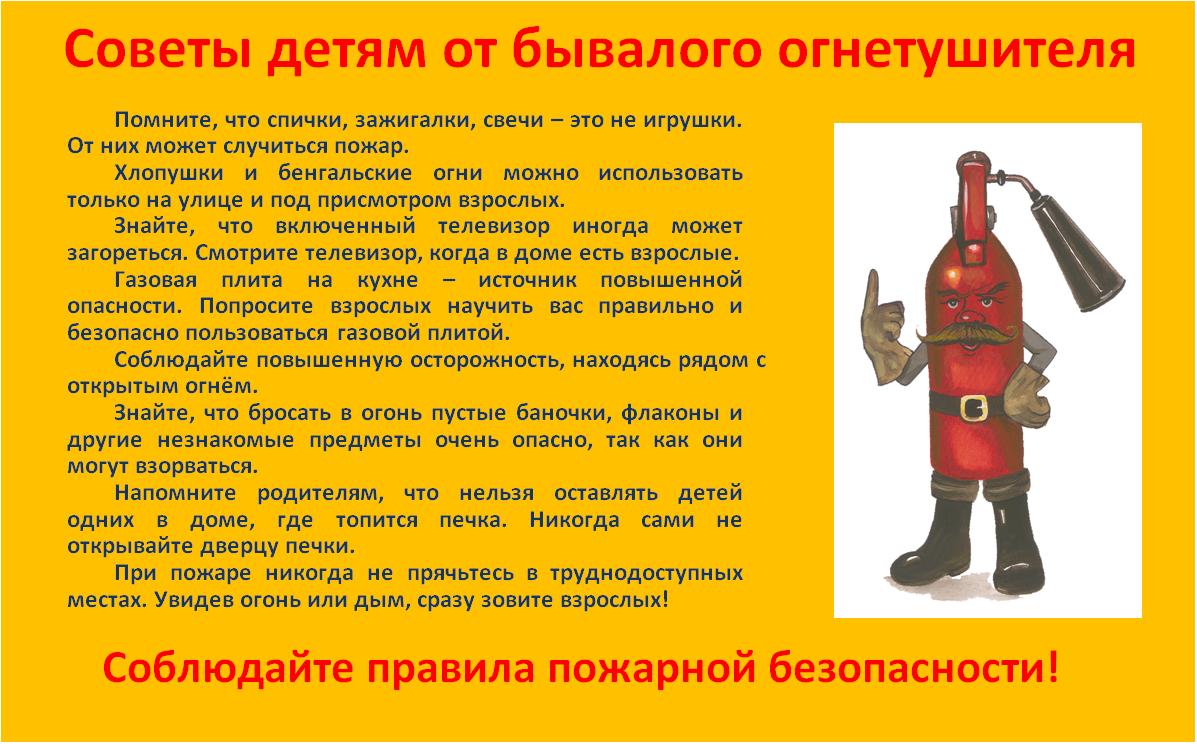           За 2018 год на территории района было зарегистрировано 13 пожаров (за 2017 год -11). На пожарах погибло пять человек (2017год-1), травмирован  на пожарах один человек, в прошлом году травмы на пожарах получили два человека.  
          Основными причинами возникновения пожара явились нарушения Правил пожарной безопасности при эксплуатации печи, нарушения правил монтажа электрооборудования, неосторожное обращение с огнём, неосторожное обращение с огнем при курении, причем в нетрезвом состоянии.Для снижения количества пожаров и загораний усилий одних пожарных и инспекторов недостаточно, необходимо, чтобы каждый из нас задумался о своей собственной безопасности и соблюдал правила пожарной безопасности.Личный состав пожарной части № 73 провел большую работу в 2018 году: ежедневно отрабатывались нормативы по пожарно-строевой подготовке, в полном объеме выполнена программа подготовки личного состава, проведены пожарно-тактические занятия, учения.                  
          В ходе надзорно-профилактической операции «Жилище-2018» личным составом ПЧ-73, водителями муниципальной пожарной охраны, специалистами территориальных участков  сельских поселений проверены большинство жилых домов  района. Работниками 73-ПЧ мерам пожарной безопасности обучено более 7 тысяч граждан. Разработаны и распространены  18  видов памяток и листовок  по пожарной безопасности общим тиражом более 12 тысяч экземпляров.           За отчетный период работниками 73-й пожарной части подготовлено и опубликовано в периодических печатных изданиях и на сайте района 78 заметок и статей, озвучено  с помощью громкоговорящей связи  пожарного автомобиля более 300   радиобесед (информаций) на противопожарную тематику, проведено 124 встречи с населением при участии работников 73-ПЧ, сотрудников пожарного надзора и специалистов территориальных участков. Кроме того, работниками части проведены экскурсии детей на территорию 73-ПЧ с показом техники, вручением книжек-раскрасок, буклетов. В летний период года работники 73-ПЧ участвовали в совместном с работниками КДН, ГИБДД, медработниками «Поезде безопасности» с показом пожарной техники и пожарно-технического вооружения.           В рамках единого «Профилактического дня» еженедельно работниками 73-ПЧ были посещены многодетные семьи, одинокие пенсионеры, семьи, злоупотребляющие алкоголем, неблагополучные семьи по всему Юрлинскому району.           В наступившем году пожарной охраной Юрлинского района будет продолжена работа по предупреждению загораний и пожаров. И  только с вашей помощью, уважаемые жители района, эта работа даст положительные результаты. Пожарная охрана Юрлинского района